Publicado en  el 22/08/2016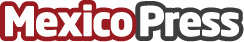 IMSS brinda atención medica el fin de semanaCon la finalidad de procesar y cambiar el sistema que estaba desacreditando al Seguro Social, se ha expandido el horario del servicio en consultas para los fines de semana, teniendo buenos resultados y dando atención médica a mas de dos millones de derechohabientes que necesitaban atención médica el fin de semana, y se esperan más cambios por parte del Seguro SocialDatos de contacto:Nota de prensa publicada en: https://www.mexicopress.com.mx/imss-brinda-atencion-medica-el-fin-de-semana Categorías: Nacional Medicina Telecomunicaciones http://www.mexicopress.com.mx